МЕТОДИЧЕСКИЕ РЕКОМЕНДАЦИИ ДЛЯ РОДИТЕЛЕЙВ помощь родителям детей с ограниченными возможностями здоровья Рекомендации родителям, имеющим детей-инвалидов:         Примите ситуацию как данность, не думайте о том, как и почему это случилось, размышляйте о том, как с этим дальше жить. Помните, что все ваши страхи и «черные мысли» ребенок чувствует на интуитивном уровне. Ради успешного будущего Вашего ребенка постарайтесь найти в себе силы с оптимизмом смотреть в будущее.         Никогда не жалейте ребёнка из-за того, что он не такой, как все.         Дарите ребёнку свою любовь и внимание, но помните, что есть и другие члены семьи, которые в них тоже нуждаются.         Стремитесь к тому, чтобы у всех членов семьи была возможность саморазвития и полноценной жизни. Помните, ребенку с первых месяцев жизни важно ощущать стабильность и спокойствие своего окружения.         Организуйте свой быт так, чтобы никто в семье не чувствовал себя «жертвой», отказываясь от своей личной жизни.         Не ограждайте ребёнка от обязанностей и проблем. Если состояние ребенка позволяет, придумайте ему простенькие домашние обязанности, постарайтесь научить ребенка заботиться о других. Решайте все дела вместе с ним.         Предоставьте ребёнку самостоятельность в действиях и принятии решений. Стимулируйте его приспособительную активность; помогайте в поиске своих скрытых возможностей. Развивайте умения и навыки по самообслуживанию.         Следите за своей внешностью и поведением. Ребёнок должен гордиться вами.         Учитесь отказывать ребёнку в чём-либо, если считаете его требования чрезмерными. Однако проанализируйте количество запретов, с которыми сталкивается ваш ребенок. Продумайте, все ли они обоснованы, нет ли возможности сократить ограничения, лишний раз проконсультируйтесь с врачом или психологом.         Чаще разговаривайте с ребёнком. Помните, что ни телевизор, ни компьютер не заменят вас.         Создавайте условия для общения ребёнка со сверстниками.         Стремитесь к встречам и общению с друзьями, приглашайте их в гости. Пусть в вашей жизни найдется место и высоким чувствам, и маленьким радостям.         Чаще прибегайте к советам педагогов и психологов. Каждое определенное заболевание ребенка-инвалида требует специфического ухода, а также специальных знаний и умений.         Больше читайте, и не только специальную литературу, но и художественную.         Общайтесь с семьями, где есть дети-инвалиды. Передавайте свой опыт и перенимайте чужой. Это важно не только для вас, но и для ребенка, которому вы можете оказать услугу на всю жизнь, найдя для него друзей или (что очень часто бывает) спутника жизни. Помогая друг другу, вы, прежде всего, помогаете себе!         Находите в себе силы и сохраняйте душевное равновесие. Не изводите себя упрёками. В противном случае велика вероятность того, что ребенок вырастет психологическом монстром, а это неизбежно усилит его социальную дезадаптацию и усугубит страдания. В том, что у вас больной ребёнок, вы не виноваты.         Воспитывайте в себе новые качества, прежде всего наблюдательность, терпение, самообладание.         Ведите дневник наблюдений за ребенком, отмечая малейшие перемены в его состоянии. Дневник с одной стороны, помогает, успокаивая Вас, с другой – способствует правильной организации всей лечебно-коррекционной работы.         Помните, что будущее вашего ребенка во многом зависит от того, насколько он социализирован, адаптирован в обществе. Делайте все возможное, чтобы он привык находиться среди людей и при этом не концентрироваться на себе, умел и любил общаться, мог попросить о помощи.         Старайтесь чувствовать себя спокойно и уверенно с ребенком-инвалидом на людях. Доброжелательно реагируйте на проявления интереса со стороны посторонних, не отталкивайте их от себя жалобами, раздражением, проявлением озлобления. Если ребенок переймет от вас подобный стиль общения с окружающими, его шансы найти себе друзей резко возрастут.         Постарайтесь научить ребенка быть самим собой – и дома, и на людях. Чем раньше ребенок начнет общаться с другими детьми, тем больше шансов, что он сможет вести себя как все.         Помните, что ребёнок повзрослеет и ему придётся жить самостоятельно. Готовьте его к будущей жизни, говорите о ней.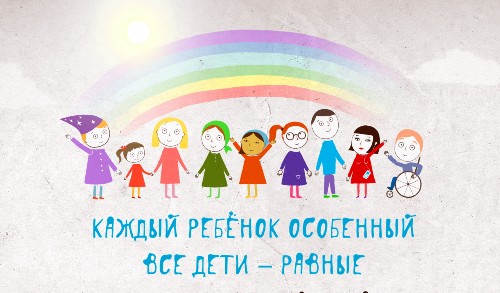  Рождение ребенка с нарушениями в развитии всегда является стрессом для семьи. Проблема воспитания и развития «особого» ребенка чаще всего становится причиной глубокой и продолжительной социальной дезадаптации всей семьи.  Дети с ограниченными возможностями находятся в очень сложном положении эмоционально, морально и психологически. Детям нужно учиться функционировать в быту и общаться с людьми, но из-за своих ограниченных физиологических возможностей они не могут полноценно выполнять какую-либо деятельность. На родителей таких детей также  ложатся большие нагрузки в связи с деятельностью по уходу за больным ребёнком и ответственностью за его жизнь. Многочисленными исследованиями  выявлено, что родители данной категории детей испытывают эмоциональное напряжение, тревогу, чувство вины, обиды, находятся в хроническом стрессовом состоянии и т.д. 
Всё это влияет на отношение родителей к своим детям. Следовательно, им так же, как и их детям, нужны психологическая помощь и поддержка. Это время боль, которую необходимо пережить, время печали, которая должна быть излита. Только пережив горе, человек способен рассмотреть ситуацию спокойно, более конструктивно подойти к решению своей проблемы. Зачастую родители, испытывая страх за судьбу малыша, передают его ребенку. Интуитивно чувствуя постоянное напряжение взрослых, детки приобретают черты нервозности, издерганности. Мучительные сомнения многих пап и мам о том, знает ли ребенок о своей болезни и о том, насколько она тяжела, напрасны. Действительно, слово «инвалид» ничего не добавляет к ежедневным ощущениям и переживаниям ребят. От понимания своего статуса им не становится ни лучше, ни хуже. 
Оптимальным может считаться такое поведение взрослых, которое позволяет детям-инвалидам быстрее адаптироваться к своему положению, приобрести черты, компенсирующие их состояние. Эгоистическая любовь родителей, стремящихся оградить своих сыновей и дочерей от всех возможных трудностей, мешает их нормальному развитию. Дети-инвалиды остро нуждаются в родительской любви, но не любви-жалости, а любви альтруистической, учитывающей интересы ребенка, просто потому, что ребенок есть, такой – какой есть. Малышу предстоит дальнейшая не самая легкая жизнь, и, чем более самостоятельным и независимым он будет, тем легче сможет перенести все трудности и невзгоды. Дети, о которых идет речь, нуждаются не в запретах, а в стимуляции приспособительной активности, познании своих скрытых возможностей, развитии специальных умений и навыков. Конечно, закрывать глаза на то, что малыш серьезно болен, нельзя. При этом и постоянно держать его под стеклянным колпаком тоже не годится. Чем меньше внимание больного будет сконцентрировано на нем самом, тем больше вероятность и успешность взаимодействия его с окружающими. Если родителям удастся научить ребенка думать не только о себе, то судьба его сложится гораздо более счастливо.  Что касается самих родителей – не забывайте о себе! Депрессия -  нередкий спутник родителей больного ребенка. Механизмом запуска для нее может послужить и длительное ожидание диагноза, и ненадежность, невнимание близких и друзей в тяжелое время, и отчаяние в глазах ребенка, и бессонные ночи. На фоне постоянной, хронической усталости и недосыпания, достаточно мелочи, чтобы спровоцировать нервный срыв. Но ведь малышу вы нужны сильными, бодрыми, уверенными. Поэтому, необходимо научиться справляться и с этим. Из лекарств подойдут валериана и успокоительные травяные сборы, например шишки хмеля, пустырник, мята и валериана, о чем желательно проконсультироваться с врачами.  Если врач все же пропишет антидепрессанты,  не забудьте, что это временная мера! Психологическая поддержка может оказаться для вас одной из важных процедур на пути адаптации, как вас, так и вашего ребенка.
Очень важно найти того, кто сможет помочь вам, хотя бы на время, или просто даст выспаться. Преодолеть сложный период может социальный работник, психолог или те родители, у которых ребёнок с похожим отклонением в развитии, и они успешно преодолели трудный период. Необходимо иметь возможность поделиться своими переживаниями, услышать слова поддержки. Помогая друг другу, родители забывают о своём горе, не замыкаются в нём, таким образом, находят более конструктивное решение своей проблемы. Видя вас бодрыми, веселыми, верящими в лучшее, малыш станет чаще улыбаться и тем самым приближать свое выздоровление. Не лишайте себя жизни, удовольствий и интересных событий. Что-то вы можете делать вместе с ребенком, но у вас обязательно должна быть и собственная жизнь.Слепая жертвенность не принесет пользы ни ребенку, ни вам. Если вы будете удовлетворены жизнью, вы несравнимо больше сможете дать и нуждающемуся в вас маленькому человеку!